 Календарно -тематический планПреподавателя: Захаровой А.А.По пленэрной практике (дистанционное обучение период (19\09\20 по 31\10\20)Класс 7  Приложение №1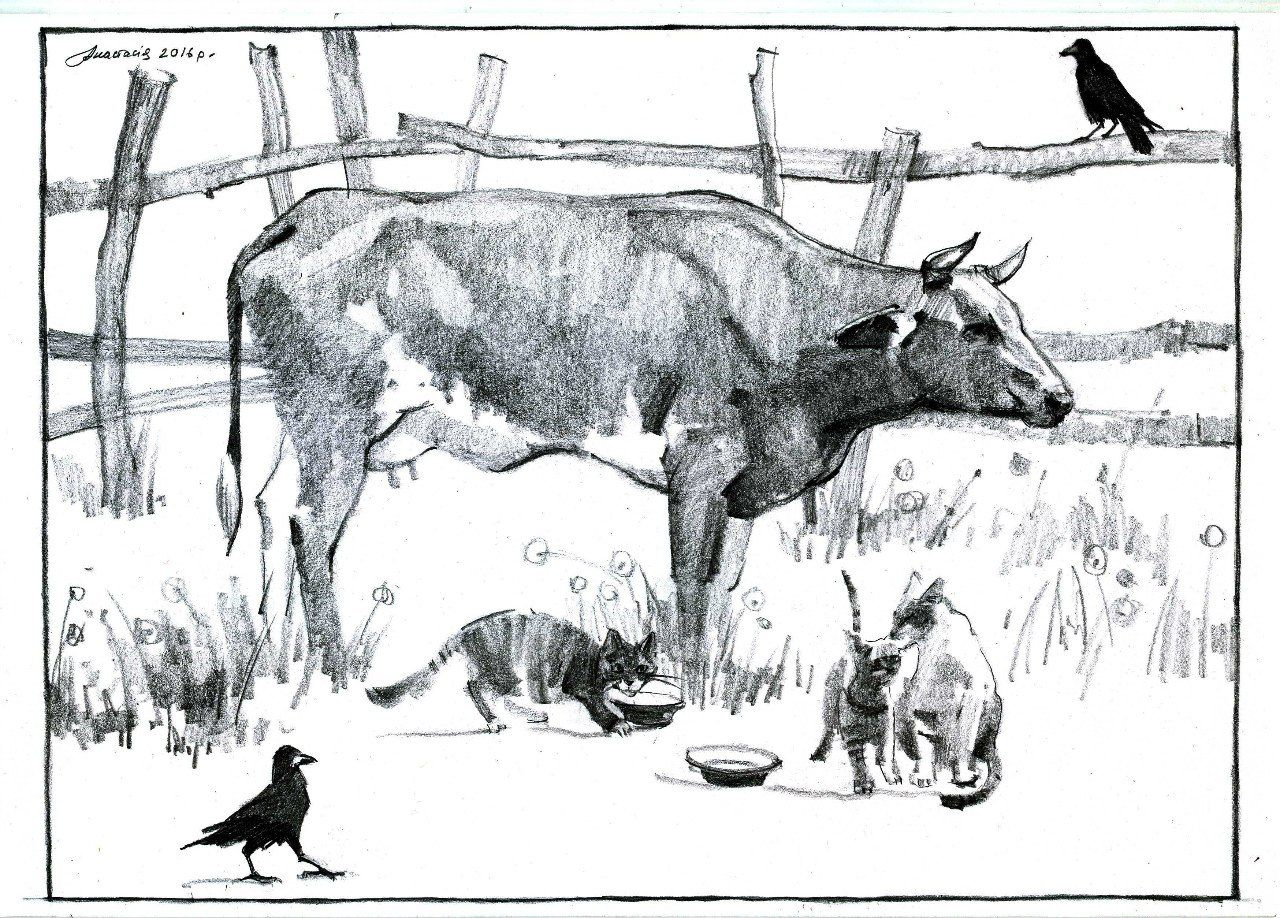 Приложение №2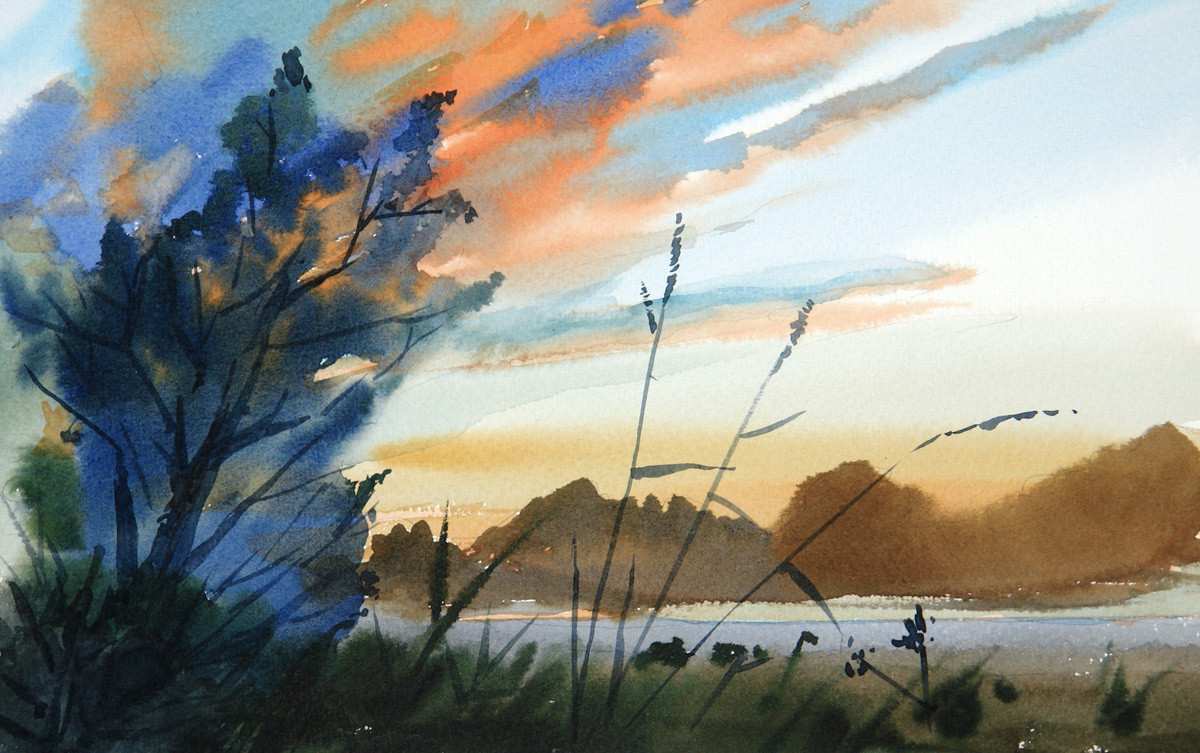 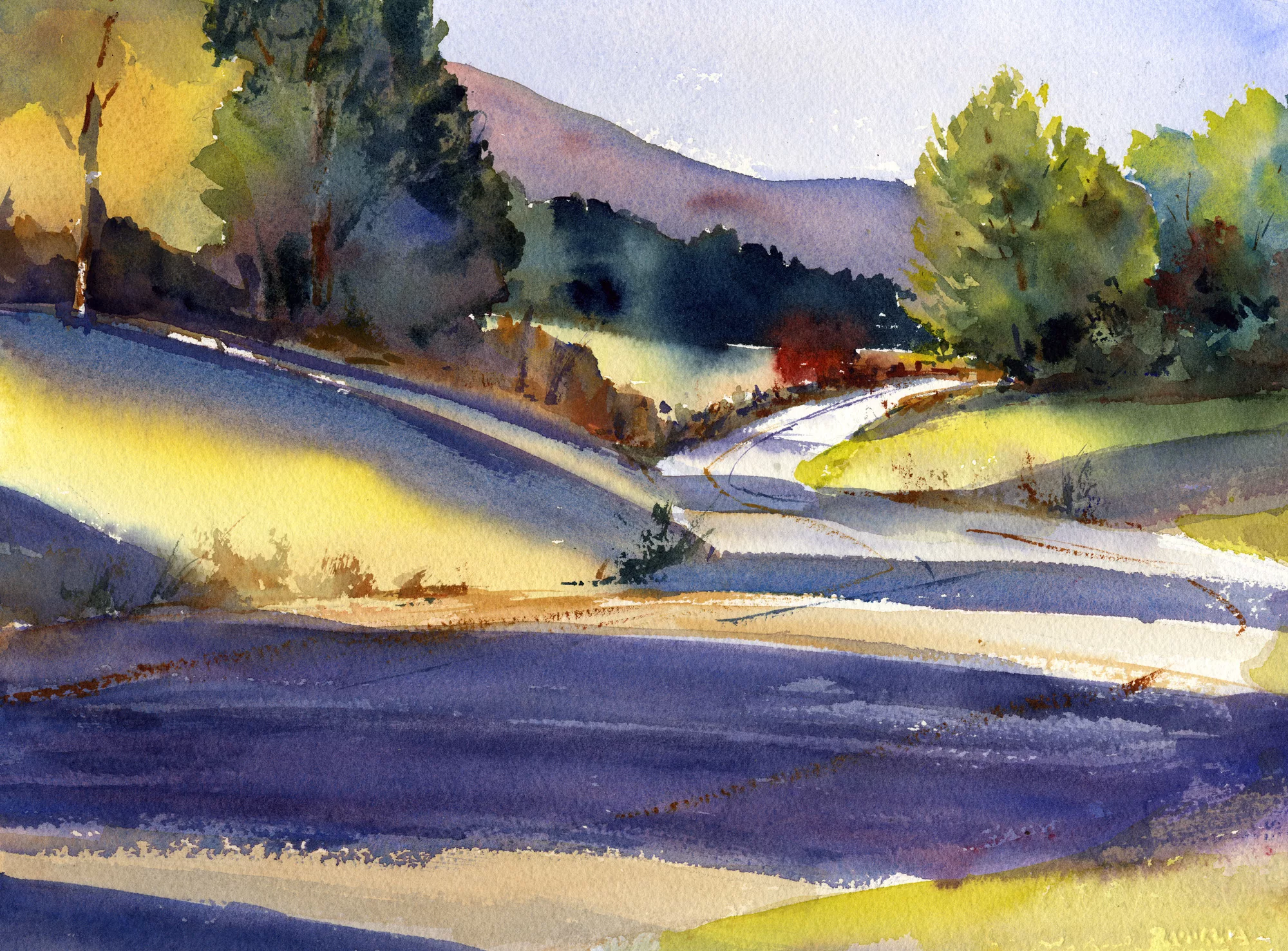 Приложение№3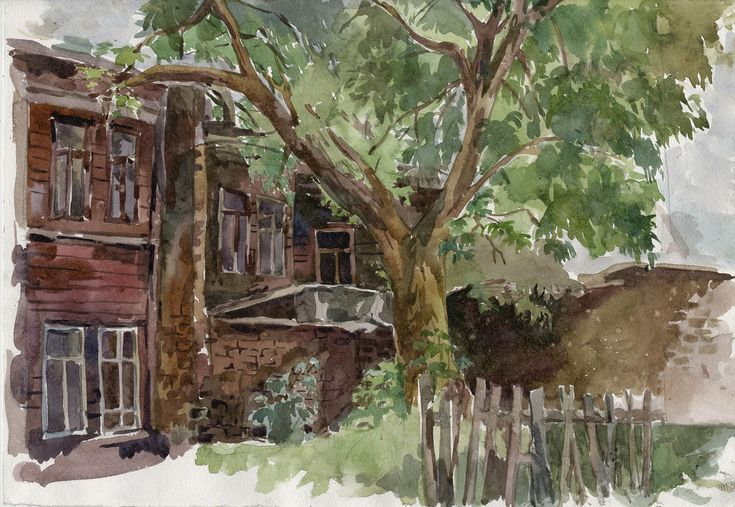 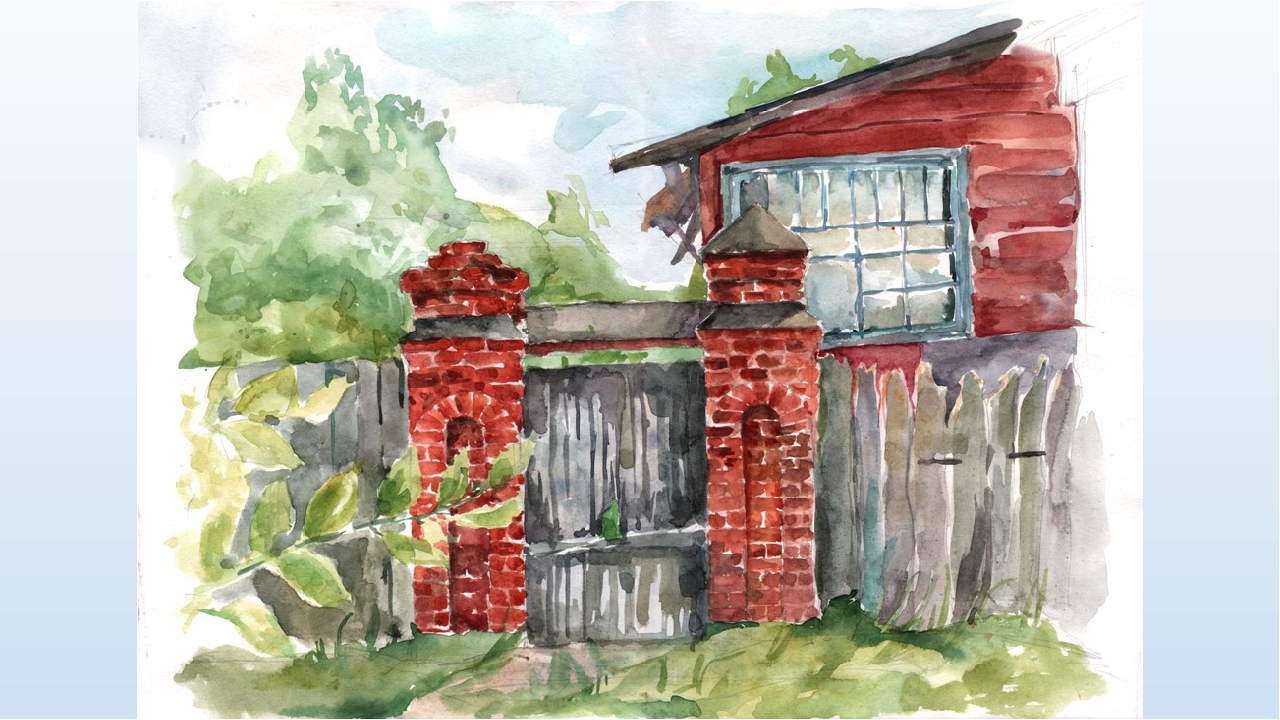 Приложение №4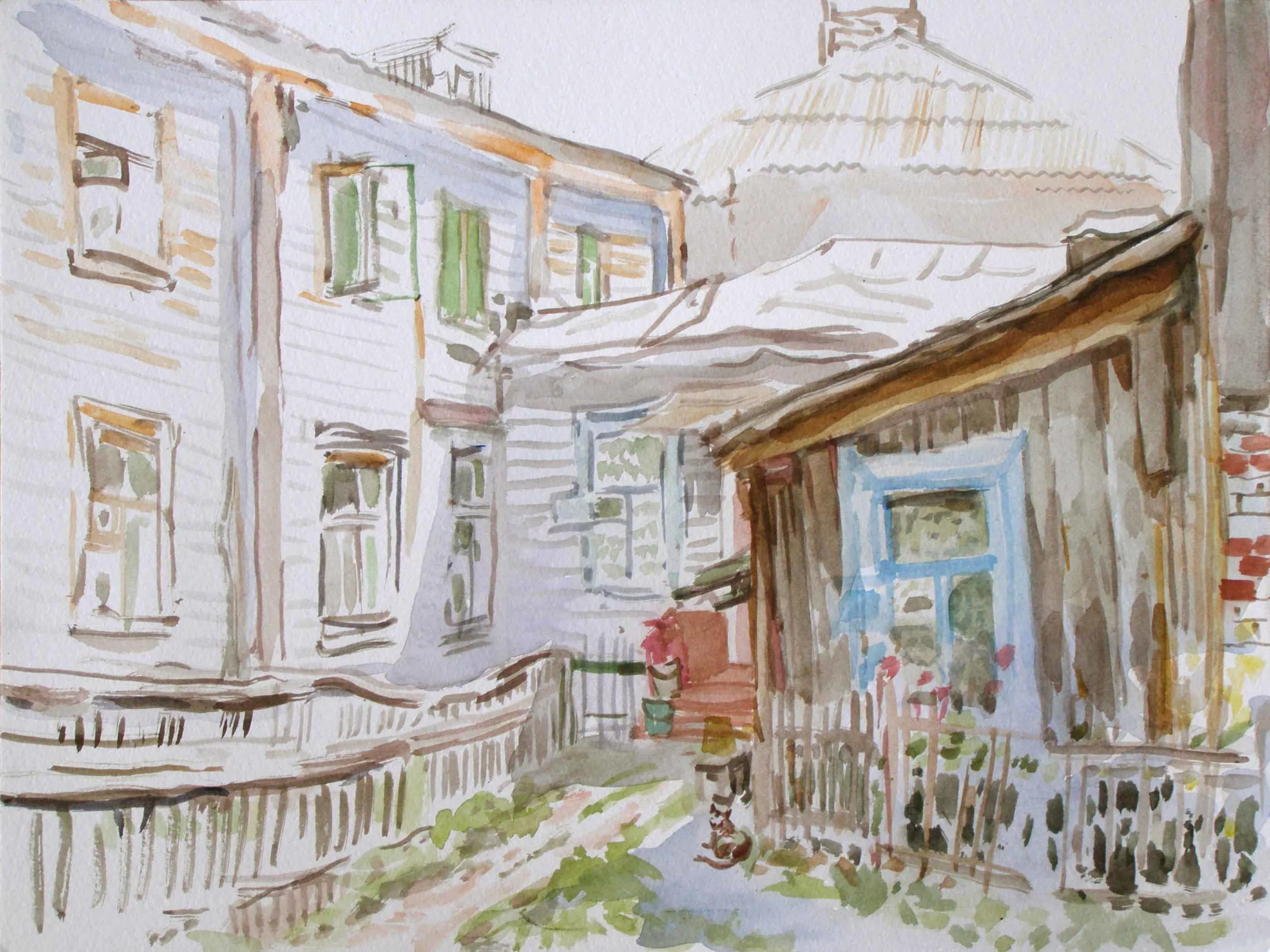 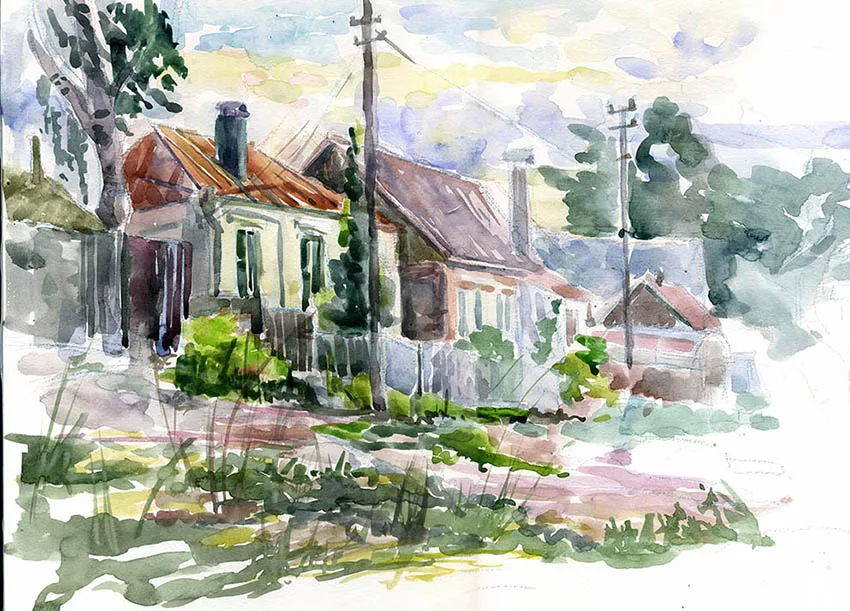 Приложение №5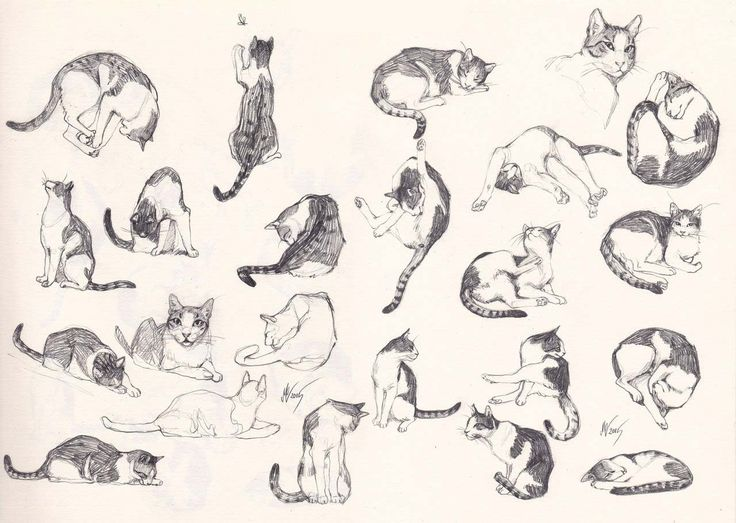 Приложение №6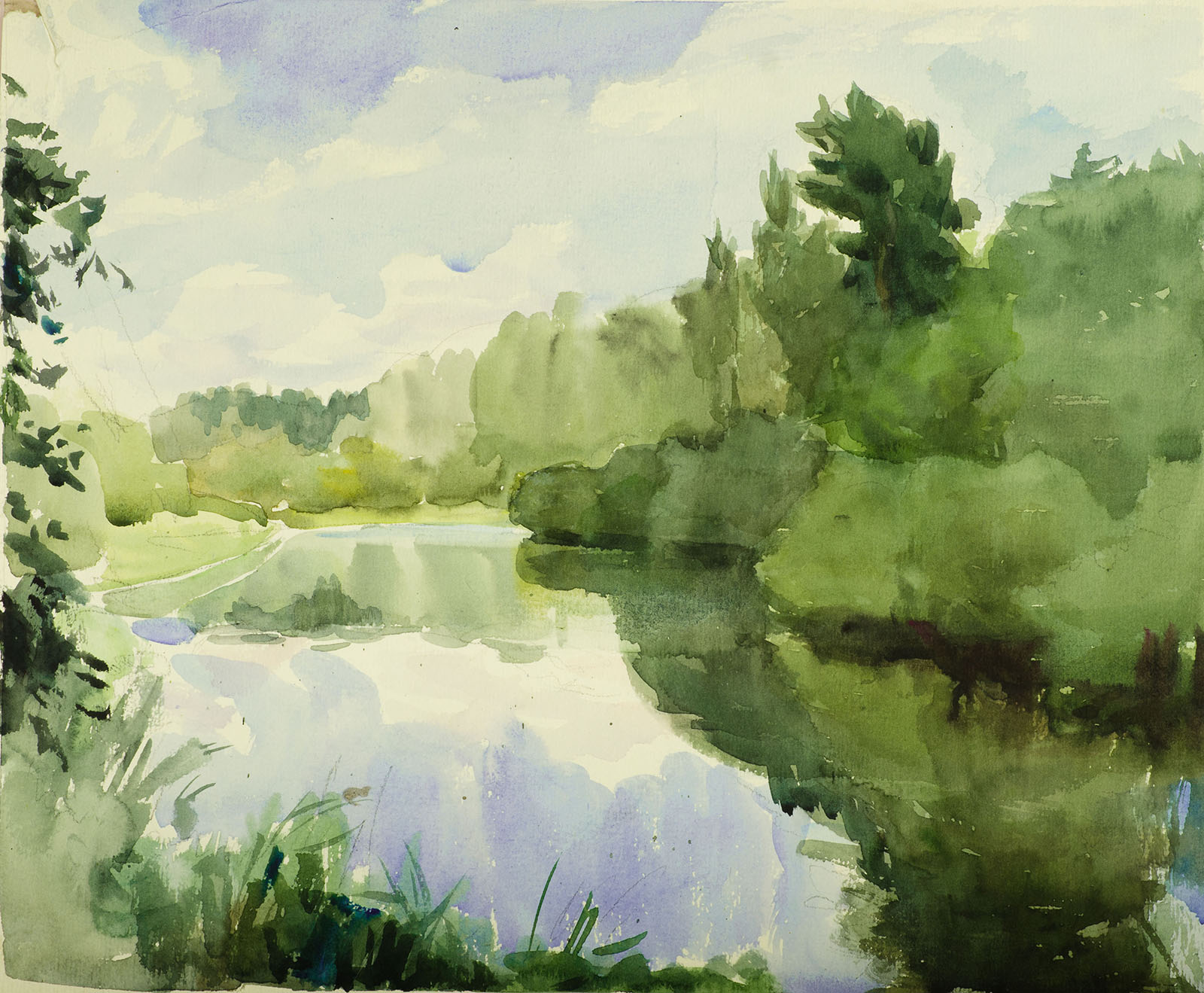 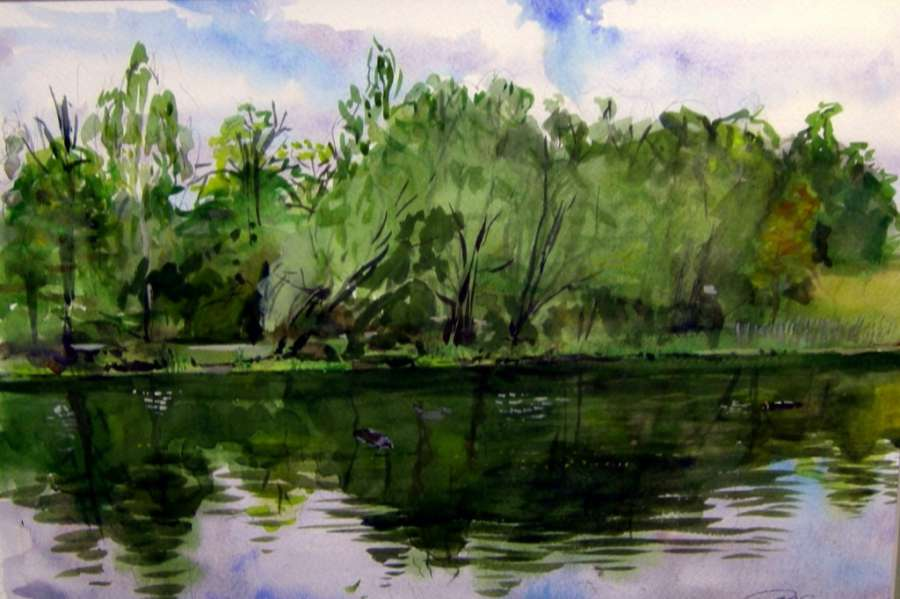 Приложение №7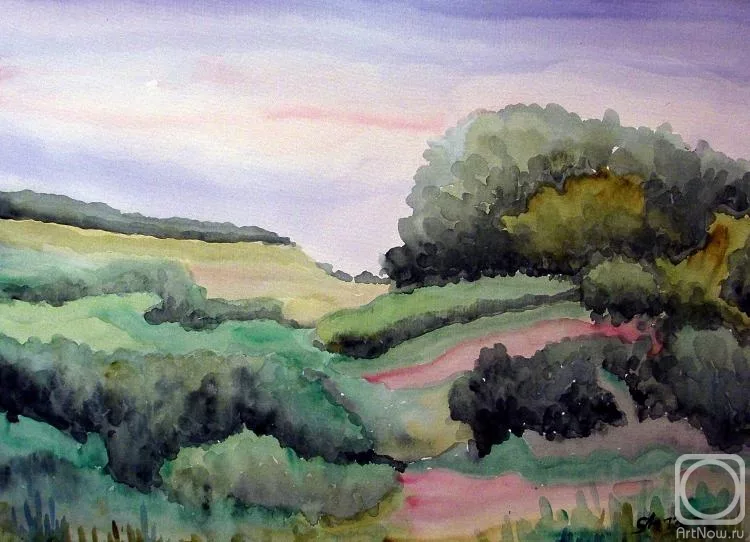 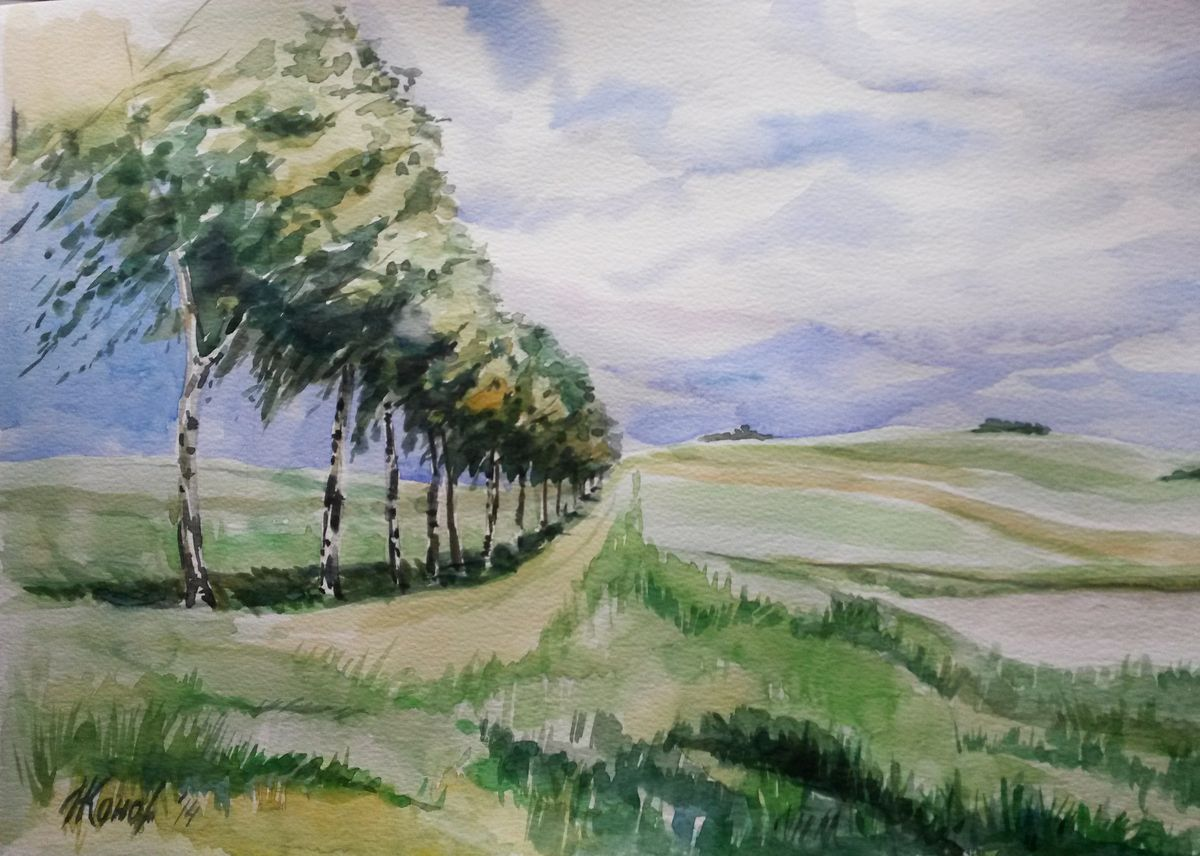 ТемаТемаНаименование тем и краткое содержаниеДатаКоличество часовФорма контроля и связи примеры работ11ТемаПейзажные зарисовки с домашними животными.В зарисовках показать линейную и воздушную перспективу, на первом плане изобразить животных: кошку, собаку и т.п.Задача: найти и передать выразительные позы и движения животных в световоздушной среде.Выбрать для копий любые работы профессиональных художников (можно не копировать, а рисовать с натуры): 19\09\204ватцап9505620935выполненные задания приносим на контроль по понедельникам 18.55 каб №32 смотреть приложение №122Тема Этюд несложного пейзажа в различных состоянияхЭтюды несложного пейзажа в различных состояниях. Выполняется один    этюд небольшого размера: раннее утро, сумерки, солнечный день, пасмурный день, закат солнца.Задача: передача основных цветовых отношений – земли к небу, дальнего плана к переднему, решение тональной среды средствами живописи (цветовая гамма, колорит и пр.)Выбрать для копий любые работы профессиональных художников (можно не копировать, а рисовать с натуры):Материал – акварель. Размер бумагиА-3  26\09\204ватцап9505620935выполненные задания приносим на контроль по понедельникам 18.55 каб №32смотреть приложение №23.3.Тема Зарисовки деталей архитектурных построек, деревьев, растений.Зарисовки архитектурных памятников, архитектурных фрагментов.  Задача: передача перспективного построения рисунков, зданий, характерных особенностей конструкции, элементов декора.Выбрать для копий любые работы профессиональных художников (можно не копировать, а рисовать с натуры):Материал – карандаш. Размер – а-3 листа бумаги.3\10\204 ватцап9505620935выполненные задания приносим на контроль по понедельникам 18.55 каб №32 смотреть приложение №344Тема № Зарисовки и этюды городского пейзажа  Зарисовки городского пейзажа. Выполняются рисунки на улицах города, где могут встретиться архитектурные памятники.Задача: передать художественными средствами черты города, стремясь найти наиболее выразительные точки «смотрения», объекты, характеризующие данное место.Выбрать для копий любые работы профессиональных художников (можно не копировать, а рисовать с натуры):Материал – карандаш, цветной карандаш, тонированная бумага, перо, тушь, фломастер и т.д.	Размер А-310\10\204ватцап9505620935 выполненные задания приносим на контроль по понедельникам 18.55 каб №32смотреть приложение №4 5.5.Тема  Рисунки и наброски животных и птиц в статике и в движении     Рисунки и наброски животных и птиц в статике и в движении. Выполняются кратковременные рисунки (продолжительность от 5 до 20 минут каждый).  Задача: развитие наблюдательности при изображении животных и птиц, передача их конструктивного и анатомического строения.Выбрать для копий любые работы профессиональных художников (можно не копировать, а рисовать с натуры):Материал – карандаш, акварель, тушь, сангина, соус, тонированная бумага. Размер  листа  А-3.17\10\204ватцап9505620935выполненные задания приносим на контроль по понедельникам 18.55 каб №32смотреть приложение №5 66Этюд пейзажа с отражением в воде. освоение более сложных задач в передаче общего тона, цветовой среды.Передача изменения цвета и тона при отражении предметов в воде. Применение разныхтехнических приемов работы (пятно – небо, земля, мазок – листва, вода). Формированиеумения решать пейзаж на 2-3 плана, на 4-5 цветовых отношений (небо, земля, вода,деревья)Материал: акварель, гуашь, бумага формата А3.Время:- 4час.Для выполнения этюда  выбрать разные техники( «аля прима по сухому» Аля прима по сырому»), - 2ш, Выбрать для копий любые работы профессиональных художников (можно не копировать, а рисовать с натуры):24\10\204ватцап9505620935	выполненные задания приносим на контроль по понедельникам 18.55 каб №32смотреть приложение №67.7.Тема Этюд несложного пространственного пейзажа     Этюд несложного пространственного пейзажа с индустриальным мотивом: Задача: определение цветовых отношений 2-х планов (первого и второго), передача воздушной перспективы.Материал- акварель, размер – А-з   Просмотр работ в ДШИ31\10\204ватцап9505620935выполненные задания приносим на контроль по понедельникам 18.55 каб №32смотреть приложение №7Итого:Итого:Итого:Итого:28-